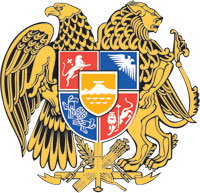 ՀԱՅԱՍՏԱՆԻ ՀԱՆՐԱՊԵՏՈՒԹՅԱՆ  ԿԱՌԱՎԱՐՈՒԹՅՈՒՆՈ  Ր  Ո  Շ  Ո Ւ  Մ16 սեպտեմբերի 2021 թվականի  N              - Ն«ՀԱՅԱՍՏԱՆԻ ՀԱՆՐԱՊԵՏՈՒԹՅԱՆ 2021 ԹՎԱԿԱՆԻ ՊԵՏԱԿԱՆ ԲՅՈՒՋԵԻ ՄԱՍԻՆ» ՀԱՅԱՍՏԱՆԻ ՀԱՆՐԱՊԵՏՈՒԹՅԱՆ ՕՐԵՆՔՈՒՄ ՎԵՐԱԲԱՇԽՈՒՄ ԵՎ ՀԱՅԱՍՏԱՆԻ ՀԱՆՐԱՊԵՏՈՒԹՅԱՆ ԿԱՌԱՎԱՐՈՒԹՅԱՆ 2020 ԹՎԱԿԱՆԻ ԴԵԿՏԵՄԲԵՐԻ 30-Ի N 2215-Ն ՈՐՈՇՄԱՆ ՄԵՋ ՓՈՓՈԽՈՒԹՅՈՒՆՆԵՐ ԿԱՏԱՐԵԼՈՒ ՄԱՍԻՆ--------------------------------------------------------------------------------------------------------------	«Հայաստանի Հանրապետության բյուջետային համակարգի մասին» Հայաստանի Հանրապետության  օրենքի 23-րդ հոդվածի 3-րդ մասին համապատասխան՝ Հայաստանի Հանրապետության կառավարությունը    ո ր ո շ ու մ     է.1. «Հայաստանի Հանրապետության 2021 թվականի պետական բյուջեի մասին» Հայաստանի Հանրապետության օրենքի N 1 հավելվածի N 2 աղյուսակում կատարել վերաբաշխում և Հայաստանի Հանրապետության կառավարության 2020 թվականի դեկտեմբերի 30-ի «Հայաստանի Հանրապետության 2021 թվականի պետական բյուջեի կատարումն ապահովող միջոցառումների մասին» N 2215-Ն որոշման NN 3, 4, 5, 9, 9.1 և 10 հավելվածներում կատարել փոփոխություններ` համաձայն NN 1, 2, 3, 4 և 5 հավելվածների:2. Սույն որոշումն ուժի մեջ է մտնում պաշտոնական հրապարակմանը հաջորդող օրվանից: ՀԱՅԱՍՏԱՆԻ ՀԱՆՐԱՊԵՏՈՒԹՅԱՆ                        ՎԱՐՉԱՊԵՏ			                                Ն. ՓԱՇԻՆՅԱՆ   Երևան            Հավելված N 1       	   							   ՀՀ կառավարության 2021 թվականի						   	 							 սեպտեմբերի 16-ի N         - Ն  որոշմանՀԱՅԱՍՏԱՆԻ  ՀԱՆՐԱՊԵՏՈՒԹՅԱՆ  ՎԱՐՉԱՊԵՏԻ ԱՇԽԱՏԱԿԱԶՄԻ                 ՂԵԿԱՎԱՐ	                                                         						Ա. ՀԱՐՈՒԹՅՈՒՆՅԱՆ            Հավելված N 2       	   							   ՀՀ կառավարության 2021 թվականի						   	 							 սեպտեմբերի 16-ի N         - Ն  որոշմանՀԱՅԱՍՏԱՆԻ  ՀԱՆՐԱՊԵՏՈՒԹՅԱՆ  ՎԱՐՉԱՊԵՏԻ ԱՇԽԱՏԱԿԱԶՄԻ                 ՂԵԿԱՎԱՐ	                                                         						Ա. ՀԱՐՈՒԹՅՈՒՆՅԱՆ            Հավելված N 3       	   							   ՀՀ կառավարության 2021 թվականի						   	 							 սեպտեմբերի 16-ի N         - Ն  որոշմանՀԱՅԱՍՏԱՆԻ  ՀԱՆՐԱՊԵՏՈՒԹՅԱՆ  ՎԱՐՉԱՊԵՏԻ ԱՇԽԱՏԱԿԱԶՄԻ                 ՂԵԿԱՎԱՐ	                                                         						Ա. ՀԱՐՈՒԹՅՈՒՆՅԱՆ            Հավելված N 4       	   							   ՀՀ կառավարության 2021 թվականի						   	 							 սեպտեմբերի 16-ի N         - Ն  որոշմանՀԱՅԱՍՏԱՆԻ  ՀԱՆՐԱՊԵՏՈՒԹՅԱՆ  ՎԱՐՉԱՊԵՏԻ ԱՇԽԱՏԱԿԱԶՄԻ                 ՂԵԿԱՎԱՐ	                                                         						Ա. ՀԱՐՈՒԹՅՈՒՆՅԱՆ            Հավելված N 5       	   							   ՀՀ կառավարության 2021 թվականի						   	 							 սեպտեմբերի 16-ի N         - Ն  որոշմանՀԱՅԱՍՏԱՆԻ  ՀԱՆՐԱՊԵՏՈՒԹՅԱՆ  ՎԱՐՉԱՊԵՏԻ ԱՇԽԱՏԱԿԱԶՄԻ                 ՂԵԿԱՎԱՐ	                                                         						Ա. ՀԱՐՈՒԹՅՈՒՆՅԱՆ«ՀԱՅԱUՏԱՆԻ ՀԱՆՐԱՊԵՏՈՒԹՅԱՆ 2021 ԹՎԱԿԱՆԻ ՊԵՏԱԿԱՆ ԲՅՈՒՋԵԻ ՄԱUԻՆ» ՀԱՅԱUՏԱՆԻ ՀԱՆՐԱՊԵՏՈՒԹՅԱՆ OՐԵՆՔԻ N 1 ՀԱՎԵԼՎԱԾԻ N 2 ԱՂՅՈՒՍԱԿՈՒՄ ԿԱՏԱՐՎՈՂ ՎԵՐԱԲԱՇԽՈՒՄԸ ԵՎ ՀԱՅԱՍՏԱՆԻ ՀԱՆՐԱՊԵՏՈՒԹՅԱՆ ԿԱՌԱՎԱՐՈՒԹՅԱՆ 2020 ԹՎԱԿԱՆԻ ԴԵԿՏԵՄԲԵՐԻ 30-Ի  N 2215-Ն ՈՐՈՇՄԱՆ N 5  ՀԱՎԵԼՎԱԾԻ  N 1  ԱՂՅՈՒՍԱԿՈՒՄ ԿԱՏԱՐՎՈՂ ՓՈՓՈԽՈՒԹՅՈՒՆՆԵՐԸ  «ՀԱՅԱUՏԱՆԻ ՀԱՆՐԱՊԵՏՈՒԹՅԱՆ 2021 ԹՎԱԿԱՆԻ ՊԵՏԱԿԱՆ ԲՅՈՒՋԵԻ ՄԱUԻՆ» ՀԱՅԱUՏԱՆԻ ՀԱՆՐԱՊԵՏՈՒԹՅԱՆ OՐԵՆՔԻ N 1 ՀԱՎԵԼՎԱԾԻ N 2 ԱՂՅՈՒՍԱԿՈՒՄ ԿԱՏԱՐՎՈՂ ՎԵՐԱԲԱՇԽՈՒՄԸ ԵՎ ՀԱՅԱՍՏԱՆԻ ՀԱՆՐԱՊԵՏՈՒԹՅԱՆ ԿԱՌԱՎԱՐՈՒԹՅԱՆ 2020 ԹՎԱԿԱՆԻ ԴԵԿՏԵՄԲԵՐԻ 30-Ի  N 2215-Ն ՈՐՈՇՄԱՆ N 5  ՀԱՎԵԼՎԱԾԻ  N 1  ԱՂՅՈՒՍԱԿՈՒՄ ԿԱՏԱՐՎՈՂ ՓՈՓՈԽՈՒԹՅՈՒՆՆԵՐԸ  «ՀԱՅԱUՏԱՆԻ ՀԱՆՐԱՊԵՏՈՒԹՅԱՆ 2021 ԹՎԱԿԱՆԻ ՊԵՏԱԿԱՆ ԲՅՈՒՋԵԻ ՄԱUԻՆ» ՀԱՅԱUՏԱՆԻ ՀԱՆՐԱՊԵՏՈՒԹՅԱՆ OՐԵՆՔԻ N 1 ՀԱՎԵԼՎԱԾԻ N 2 ԱՂՅՈՒՍԱԿՈՒՄ ԿԱՏԱՐՎՈՂ ՎԵՐԱԲԱՇԽՈՒՄԸ ԵՎ ՀԱՅԱՍՏԱՆԻ ՀԱՆՐԱՊԵՏՈՒԹՅԱՆ ԿԱՌԱՎԱՐՈՒԹՅԱՆ 2020 ԹՎԱԿԱՆԻ ԴԵԿՏԵՄԲԵՐԻ 30-Ի  N 2215-Ն ՈՐՈՇՄԱՆ N 5  ՀԱՎԵԼՎԱԾԻ  N 1  ԱՂՅՈՒՍԱԿՈՒՄ ԿԱՏԱՐՎՈՂ ՓՈՓՈԽՈՒԹՅՈՒՆՆԵՐԸ  «ՀԱՅԱUՏԱՆԻ ՀԱՆՐԱՊԵՏՈՒԹՅԱՆ 2021 ԹՎԱԿԱՆԻ ՊԵՏԱԿԱՆ ԲՅՈՒՋԵԻ ՄԱUԻՆ» ՀԱՅԱUՏԱՆԻ ՀԱՆՐԱՊԵՏՈՒԹՅԱՆ OՐԵՆՔԻ N 1 ՀԱՎԵԼՎԱԾԻ N 2 ԱՂՅՈՒՍԱԿՈՒՄ ԿԱՏԱՐՎՈՂ ՎԵՐԱԲԱՇԽՈՒՄԸ ԵՎ ՀԱՅԱՍՏԱՆԻ ՀԱՆՐԱՊԵՏՈՒԹՅԱՆ ԿԱՌԱՎԱՐՈՒԹՅԱՆ 2020 ԹՎԱԿԱՆԻ ԴԵԿՏԵՄԲԵՐԻ 30-Ի  N 2215-Ն ՈՐՈՇՄԱՆ N 5  ՀԱՎԵԼՎԱԾԻ  N 1  ԱՂՅՈՒՍԱԿՈՒՄ ԿԱՏԱՐՎՈՂ ՓՈՓՈԽՈՒԹՅՈՒՆՆԵՐԸ  «ՀԱՅԱUՏԱՆԻ ՀԱՆՐԱՊԵՏՈՒԹՅԱՆ 2021 ԹՎԱԿԱՆԻ ՊԵՏԱԿԱՆ ԲՅՈՒՋԵԻ ՄԱUԻՆ» ՀԱՅԱUՏԱՆԻ ՀԱՆՐԱՊԵՏՈՒԹՅԱՆ OՐԵՆՔԻ N 1 ՀԱՎԵԼՎԱԾԻ N 2 ԱՂՅՈՒՍԱԿՈՒՄ ԿԱՏԱՐՎՈՂ ՎԵՐԱԲԱՇԽՈՒՄԸ ԵՎ ՀԱՅԱՍՏԱՆԻ ՀԱՆՐԱՊԵՏՈՒԹՅԱՆ ԿԱՌԱՎԱՐՈՒԹՅԱՆ 2020 ԹՎԱԿԱՆԻ ԴԵԿՏԵՄԲԵՐԻ 30-Ի  N 2215-Ն ՈՐՈՇՄԱՆ N 5  ՀԱՎԵԼՎԱԾԻ  N 1  ԱՂՅՈՒՍԱԿՈՒՄ ԿԱՏԱՐՎՈՂ ՓՈՓՈԽՈՒԹՅՈՒՆՆԵՐԸ  (հազ. դրամ)Ծրագրային դասիչըԾրագրային դասիչըԲյուջետային հատկացումների գլխավոր կարգադրիչների, ծրագրերի և միջոցառումների անվանումներըՑուցանիշների փոփոխությունը (ավելացումները նշված են դրական նշանով, իսկ նվազեցումները` փակագծերում)Ցուցանիշների փոփոխությունը (ավելացումները նշված են դրական նշանով, իսկ նվազեցումները` փակագծերում)ծրագիրըմիջոցառումըԲյուջետային հատկացումների գլխավոր կարգադրիչների, ծրագրերի և միջոցառումների անվանումներըինն ամիստարիԸՆԴԱՄԵՆԸԸՆԴԱՄԵՆԸ--                          ՀՀ  արդարադատության նախարարություն                          ՀՀ  արդարադատության նախարարություն--1052 Ծրագրի անվանումը`14,504.414,504.41052Քաղաքացիական կացության ակտերի գրանցում1052 Ծրագրի նպատակը`1052Քաղաքացիական կացության ակտերի գրանցում1052 Վերջնական արդյունքի նկարագրությունը`1052Քաղաքացիական կացության ակտերի գրանցման համակարգի զարգացում, գործընթացի արդյունավետության բարելավումԾրագրի միջոցառումներԾրագրի միջոցառումներԾրագրի միջոցառումներ11001 Միջոցառման անվանումը`14,504.414,504.411001Քաղաքացիական կացության ակտերի գրանցման ծառայությունների տրամադրում11001 Միջոցառման նկարագրությունը`11001Քաղաքացիական կացության ակտերի գրանցման, տեղեկանքների տրամադրման, ակտային գրանցումների վերականգնման, ակտային գրանցումներում ուղղումների, փոփոխությունների կատարման համար համայնքի ղեկավարին պատվիրակված լիազորությունների իրականացման ապահովում11001 Միջոցառման տեսակը11001 Ծառայությունների մատուցում1057 Ծրագրի անվանումը`(15,870.0)(29,282.7)1057 Արդարադատության ոլորտում քաղաքականության  մշակում, ծրագրերի համակարգում, խորհրդատվության և մոնիթորինգի իրականացում1057 Ծրագրի նպատակը`1057 Արդարադատության ոլորտում քաղաքականության, խորհրդատվության, մոնիթորինգի, գնման և աջակցության իրականացում1057 Վերջնական արդյունքի նկարագրությունը`1057 Արդարադատության քաղաքականության իրագործմանն ուղղված ծրագրերի արդյունավետության բարելավումԾրագրի միջոցառումներԾրագրի միջոցառումներԾրագրի միջոցառումներ11001 Միջոցառման անվանումը`(15,870.0)(29,282.7)11001 Արդարադատության ոլորտում քաղաքականության, խորհրդատվության, մոնիթորինգի, գնման և աջակցության իրականացում11001 Միջոցառման նկարագրությունը`11001 Ոլորտի քաղաքականության, խորհրդատվության, մոնիթորինգի, արդարադատության ծրագրերի համակարգման ծառայություններ11001 Միջոցառման տեսակը11001 Ծառայությունների մատուցում1149 Ծրագրի անվանումը`1,365.614,778.31149 Արդարադատության համակարգի աշխատակիցների վերապատրաստում և հատուկ ուսուցում1149 Ծրագրի նպատակը`1149 Արդարադատության համակարգի աշխատակիցների աշխատանքի  արդյունավետության բարելավում1149 Վերջնական արդյունքի նկարագրությունը`1149 Արդարադատության համակարգի աշխատակիցների մասնագիտական գիտելիքների և կարողությունների բարելավումԾրագրի միջոցառումներԾրագրի միջոցառումներԾրագրի միջոցառումներ12001 Միջոցառման անվանումը`                1,365.6                    14,778.3 12001 Մասնագիտական վերապատրաստում անցնող ունկնդիրներին կրթաթոշակի տրամադրում12001 Միջոցառման նկարագրությունը`12001 Դատավորների և դատախազների թեկնածությունների ցուցակում  ընդգրկվելու նպատակով անձանց վերապատրաստման  կրթաթոշակի տրամադրում12001 Միջոցառման տեսակը12001 Տրանսֆերտների տրամադրումՀԱՅԱՍՏԱՆԻ ՀԱՆՐԱՊԵՏՈՒԹՅԱՆ ԿԱՌԱՎԱՐՈՒԹՅԱՆ 2020 ԹՎԱԿԱՆԻ ԴԵԿՏԵՄԲԵՐԻ 30-Ի N 2215-Ն ՈՐՈՇՄԱՆ NN 3  ԵՎ 4 ՀԱՎԵԼՎԱԾՆԵՐՈՒՄ ԿԱՏԱՐՎՈՂ ՓՈՓՈԽՈՒԹՅՈՒՆՆԵՐԸ  ՀԱՅԱՍՏԱՆԻ ՀԱՆՐԱՊԵՏՈՒԹՅԱՆ ԿԱՌԱՎԱՐՈՒԹՅԱՆ 2020 ԹՎԱԿԱՆԻ ԴԵԿՏԵՄԲԵՐԻ 30-Ի N 2215-Ն ՈՐՈՇՄԱՆ NN 3  ԵՎ 4 ՀԱՎԵԼՎԱԾՆԵՐՈՒՄ ԿԱՏԱՐՎՈՂ ՓՈՓՈԽՈՒԹՅՈՒՆՆԵՐԸ  ՀԱՅԱՍՏԱՆԻ ՀԱՆՐԱՊԵՏՈՒԹՅԱՆ ԿԱՌԱՎԱՐՈՒԹՅԱՆ 2020 ԹՎԱԿԱՆԻ ԴԵԿՏԵՄԲԵՐԻ 30-Ի N 2215-Ն ՈՐՈՇՄԱՆ NN 3  ԵՎ 4 ՀԱՎԵԼՎԱԾՆԵՐՈՒՄ ԿԱՏԱՐՎՈՂ ՓՈՓՈԽՈՒԹՅՈՒՆՆԵՐԸ  ՀԱՅԱՍՏԱՆԻ ՀԱՆՐԱՊԵՏՈՒԹՅԱՆ ԿԱՌԱՎԱՐՈՒԹՅԱՆ 2020 ԹՎԱԿԱՆԻ ԴԵԿՏԵՄԲԵՐԻ 30-Ի N 2215-Ն ՈՐՈՇՄԱՆ NN 3  ԵՎ 4 ՀԱՎԵԼՎԱԾՆԵՐՈՒՄ ԿԱՏԱՐՎՈՂ ՓՈՓՈԽՈՒԹՅՈՒՆՆԵՐԸ  ՀԱՅԱՍՏԱՆԻ ՀԱՆՐԱՊԵՏՈՒԹՅԱՆ ԿԱՌԱՎԱՐՈՒԹՅԱՆ 2020 ԹՎԱԿԱՆԻ ԴԵԿՏԵՄԲԵՐԻ 30-Ի N 2215-Ն ՈՐՈՇՄԱՆ NN 3  ԵՎ 4 ՀԱՎԵԼՎԱԾՆԵՐՈՒՄ ԿԱՏԱՐՎՈՂ ՓՈՓՈԽՈՒԹՅՈՒՆՆԵՐԸ  ՀԱՅԱՍՏԱՆԻ ՀԱՆՐԱՊԵՏՈՒԹՅԱՆ ԿԱՌԱՎԱՐՈՒԹՅԱՆ 2020 ԹՎԱԿԱՆԻ ԴԵԿՏԵՄԲԵՐԻ 30-Ի N 2215-Ն ՈՐՈՇՄԱՆ NN 3  ԵՎ 4 ՀԱՎԵԼՎԱԾՆԵՐՈՒՄ ԿԱՏԱՐՎՈՂ ՓՈՓՈԽՈՒԹՅՈՒՆՆԵՐԸ  ՀԱՅԱՍՏԱՆԻ ՀԱՆՐԱՊԵՏՈՒԹՅԱՆ ԿԱՌԱՎԱՐՈՒԹՅԱՆ 2020 ԹՎԱԿԱՆԻ ԴԵԿՏԵՄԲԵՐԻ 30-Ի N 2215-Ն ՈՐՈՇՄԱՆ NN 3  ԵՎ 4 ՀԱՎԵԼՎԱԾՆԵՐՈՒՄ ԿԱՏԱՐՎՈՂ ՓՈՓՈԽՈՒԹՅՈՒՆՆԵՐԸ  ՀԱՅԱՍՏԱՆԻ ՀԱՆՐԱՊԵՏՈՒԹՅԱՆ ԿԱՌԱՎԱՐՈՒԹՅԱՆ 2020 ԹՎԱԿԱՆԻ ԴԵԿՏԵՄԲԵՐԻ 30-Ի N 2215-Ն ՈՐՈՇՄԱՆ NN 3  ԵՎ 4 ՀԱՎԵԼՎԱԾՆԵՐՈՒՄ ԿԱՏԱՐՎՈՂ ՓՈՓՈԽՈՒԹՅՈՒՆՆԵՐԸ  (հազ. դրամ) Գործառական դասիչը Գործառական դասիչը Գործառական դասիչը Ծրագրային դասիչը Ծրագրային դասիչը Բյուջետային ծախսերի գործառական դասակարգման բաժինների, խմբերի և դասերի, բյուջետային ծրագրերի, միջոցառումների բյուջետային հատկացումների գլխավոր կարգադրիչների անվանումներըՑուցանիշների փոփոխությունը (ավելացումները նշված են դրական նշանով, իսկ նվազեցումները` փակագծերում)Ցուցանիշների փոփոխությունը (ավելացումները նշված են դրական նշանով, իսկ նվազեցումները` փակագծերում)բաժինըխումբըդասըծրագիրըմիջոցա-
ռումը Բյուջետային ծախսերի գործառական դասակարգման բաժինների, խմբերի և դասերի, բյուջետային ծրագրերի, միջոցառումների բյուջետային հատկացումների գլխավոր կարգադրիչների անվանումներըինն ամիստարի ԸՆԴԱՄԵՆԸ                   -                           -   01 ԸՆԴՀԱՆՈՒՐ ԲՆՈՒՅԹԻ ՀԱՆՐԱՅԻՆ ԾԱՌԱՅՈՒԹՅՈՒՆՆԵՐ(1,365.6)(14,778.3)01 այդ թվում`0103 Ընդհանուր բնույթի ծառայություններ(1,365.6)(14,778.3)0103 այդ թվում`010301 Աշխատակազմի (կադրերի) գծով ընդհանուր բնույթի ծառայություններ(1,365.6)(14,778.3)0103 այդ թվում`0103 ՀՀ արդարադատության նախարարություն(1,365.6)(14,778.3)0103 այդ թվում`01031052Քաղաքացիական կացության ակտերի գրանցում14,504.414,504.401031052այդ թվում՝0103105211001Քաղաքացիական կացության ակտերի գրանցման ծառայությունների տրամադրում14,504.414,504.40103105211001 այդ թվում` ըստ կատարողների0103105211001 ՀՀ  արդարադատության նախարարություն14,504.414,504.40103105211001 այդ թվում` բյուջետային ծախսերի տնտեսագիտական դասակարգման հոդվածներ0103105211001 ԸՆԴԱՄԵՆԸ ԾԱԽՍԵՐ14,504.414,504.40103105211001 ԸՆԹԱՑԻԿ ԾԱԽՍԵՐ14,504.414,504.40103105211001ՍՈՑԻԱԼԱԿԱՆ ՆՊԱՍՏՆԵՐ ԵՎ ԿԵՆՍԱԹՈՇԱԿՆԵՐ14,504.414,504.40103105211001Սոցիալական օգնության դրամական արտահայտությամբ նպաստներ (բյուջեից)14,504.414,504.40103 - Այլ նպաստներ բյուջեից 14,504.414,504.40101 Օրենսդիր և գործադիր  մարմիններ, պետական կառավարում, ֆինանսական և հարկաբյուջետային հարաբերություններ, արտաքին հարաբերություններ(14,504.4)(14,504.4)0101 այդ թվում`010101 Օրենսդիր և  գործադիր մարմիններ, պետական կառավարում(14,504.4)(14,504.4)010101 այդ թվում`010101 ՀՀ արդարադատության նախարարություն(14,504.4)(14,504.4)010101 այդ թվում`0101011057 Արդարադատության ոլորտում քաղաքականության  մշակում, ծրագրերի համակարգում, խորհրդատվության և մոնիթորինգի իրականացում(15,870.0)(29,282.7)0101011057այդ թվում՝010101105711001 Արդարադատության ոլորտում քաղաքականության, խորհրդատվության, մոնիթորինգի, գնման և աջակցության իրականացում(15,870.0)(29,282.7)010101105711001 այդ թվում` ըստ կատարողների010101105711001 ՀՀ  արդարադատության նախարարություն(15,870.0)(29,282.7)010101105711001 այդ թվում` բյուջետային ծախսերի տնտեսագիտական դասակարգման հոդվածներ010101105711001 ԸՆԴԱՄԵՆԸ ԾԱԽՍԵՐ(15,870.0)(29,282.7)010101105711001 ԸՆԹԱՑԻԿ ԾԱԽՍԵՐ(15,870.0)(29,282.7)010101105711001 ԾԱՌԱՅՈՒԹՅՈՒՆՆԵՐԻ  ԵՎ   ԱՊՐԱՆՔՆԵՐԻ  ՁԵՌՔԲԵՐՈՒՄ(15,870.0)(29,282.7)010101105711001 Շարունակական ծախսեր1,500.02,500.0010101105711001 - Կապի ծառայություններ1,500.02,500.0010101105711001 Պայմանագրային այլ ծառայությունների ձեռքբերում(15,577.3)(29,990.0)010101105711001 - Համակարգչային ծառայություններ(15,577.3)(29,990.0)010101105711001 Նյութեր (Ապրանքներ)(1,792.7)(1,792.7)010101105711001 - Գրասենյակային նյութեր և հագուստ(1,792.7)(1,792.7)09 ԿՐԹՈՒԹՅՈՒՆ1,365.614,778.3 այդ թվում`05 Ըստ մակարդակների չդասակարգվող կրթություն1,365.614,778.3 այդ թվում`02 Լրացուցիչ կրթություն1,365.614,778.3 այդ թվում` ՀՀ արդարադատության նախարարություն1,365.614,778.3 այդ թվում`1149 Արդարադատության համակարգի աշխատակիցների վերապատրաստում և հատուկ ուսուցում1,365.614,778.31149 այդ թվում`114911001 Մասնագիտական վերապատրաստում անցնող ունկնդիրներին կրթաթոշակի տրամադրում1,365.614,778.3114911001 այդ թվում` ըստ կատարողների114911001 ՀՀ  արդարադատության նախարարություն1,365.614,778.3114911001 այդ թվում` բյուջետային ծախսերի տնտեսագիտական դասակարգման հոդվածներ114911001 ԸՆԴԱՄԵՆԸ ԾԱԽՍԵՐ1,365.614,778.3114911001 ԸՆԹԱՑԻԿ ԾԱԽՍԵՐ1,365.614,778.3114911001 ՍՈՑԻԱԼԱԿԱՆ  ՆՊԱՍՏՆԵՐ ԵՎ ԿԵՆՍԱԹՈՇԱԿՆԵՐ1,365.614,778.3114911001 Սոցիալական օգնության դրամական արտահայտությամբ նպաստներ (բյուջեից)1,365.614,778.3 - Կրթական, մշակութային և սպորտային նպաստներ բյուջեից1,365.614,778.3ՀԱՅԱՍՏԱՆԻ ՀԱՆՐԱՊԵՏՈՒԹՅԱՆ ԿԱՌԱՎԱՐՈՒԹՅԱՆ 2020 ԹՎԱԿԱՆԻ ԴԵԿՏԵՄԲԵՐԻ 30-Ի N 2215-Ն ՈՐՈՇՄԱՆ N 9 ՀԱՎԵԼՎԱԾԻ N 9.10 ԱՂՅՈՒՍԱԿՈՒՄ ԿԱՏԱՐՎՈՂ ՓՈՓՈԽՈՒԹՅՈՒՆՆԵՐԸ ՀԱՅԱՍՏԱՆԻ ՀԱՆՐԱՊԵՏՈՒԹՅԱՆ ԿԱՌԱՎԱՐՈՒԹՅԱՆ 2020 ԹՎԱԿԱՆԻ ԴԵԿՏԵՄԲԵՐԻ 30-Ի N 2215-Ն ՈՐՈՇՄԱՆ N 9 ՀԱՎԵԼՎԱԾԻ N 9.10 ԱՂՅՈՒՍԱԿՈՒՄ ԿԱՏԱՐՎՈՂ ՓՈՓՈԽՈՒԹՅՈՒՆՆԵՐԸ ՀԱՅԱՍՏԱՆԻ ՀԱՆՐԱՊԵՏՈՒԹՅԱՆ ԿԱՌԱՎԱՐՈՒԹՅԱՆ 2020 ԹՎԱԿԱՆԻ ԴԵԿՏԵՄԲԵՐԻ 30-Ի N 2215-Ն ՈՐՈՇՄԱՆ N 9 ՀԱՎԵԼՎԱԾԻ N 9.10 ԱՂՅՈՒՍԱԿՈՒՄ ԿԱՏԱՐՎՈՂ ՓՈՓՈԽՈՒԹՅՈՒՆՆԵՐԸ ՀԱՅԱՍՏԱՆԻ ՀԱՆՐԱՊԵՏՈՒԹՅԱՆ ԿԱՌԱՎԱՐՈՒԹՅԱՆ 2020 ԹՎԱԿԱՆԻ ԴԵԿՏԵՄԲԵՐԻ 30-Ի N 2215-Ն ՈՐՈՇՄԱՆ N 9 ՀԱՎԵԼՎԱԾԻ N 9.10 ԱՂՅՈՒՍԱԿՈՒՄ ԿԱՏԱՐՎՈՂ ՓՈՓՈԽՈՒԹՅՈՒՆՆԵՐԸ ՀԱՅԱՍՏԱՆԻ ՀԱՆՐԱՊԵՏՈՒԹՅԱՆ ԿԱՌԱՎԱՐՈՒԹՅԱՆ 2020 ԹՎԱԿԱՆԻ ԴԵԿՏԵՄԲԵՐԻ 30-Ի N 2215-Ն ՈՐՈՇՄԱՆ N 9 ՀԱՎԵԼՎԱԾԻ N 9.10 ԱՂՅՈՒՍԱԿՈՒՄ ԿԱՏԱՐՎՈՂ ՓՈՓՈԽՈՒԹՅՈՒՆՆԵՐԸ  ՀՀ արդարադատության նախարարություն ՀՀ արդարադատության նախարարություն ՀՀ արդարադատության նախարարություն ՀՀ արդարադատության նախարարություն ՀՀ արդարադատության նախարարություն     ՄԱՍ 2. ՊԵՏԱԿԱՆ ՄԱՐՄՆԻ ԳԾՈՎ ԱՐԴՅՈՒՆՔԱՅԻՆ (ԿԱՏԱՐՈՂԱԿԱՆ) ՑՈՒՑԱՆԻՇՆԵՐԸ     ՄԱՍ 2. ՊԵՏԱԿԱՆ ՄԱՐՄՆԻ ԳԾՈՎ ԱՐԴՅՈՒՆՔԱՅԻՆ (ԿԱՏԱՐՈՂԱԿԱՆ) ՑՈՒՑԱՆԻՇՆԵՐԸ     ՄԱՍ 2. ՊԵՏԱԿԱՆ ՄԱՐՄՆԻ ԳԾՈՎ ԱՐԴՅՈՒՆՔԱՅԻՆ (ԿԱՏԱՐՈՂԱԿԱՆ) ՑՈՒՑԱՆԻՇՆԵՐԸԾրագրի դասիչըԾրագրի անվանումը1052Քաղաքացիական կացության ակտերի գրանցումԾրագրի դասիչը՝1052Ցուցանիշների փոփոխությունը (ավելացումները նշված են դրական նշանով) Ցուցանիշների փոփոխությունը (ավելացումները նշված են դրական նշանով)  Միջոցառման դասիչը` 11001 ինն ամիս տարի Միջոցառման անվանումը` Քաղաքացիական կացության ակտերի գրանցման ծառայությունների տրամադրում Նկարագրությունը` Քաղաքացիական կացության ակտերի գրանցման, տեղեկանքների տրամադրման, ակտային գրանցումների վերականգնման, ակտային գրանցումներում ուղղումների, փոփոխությունների կատարման համար համայնքի ղեկավարին պատվիրակված լիազորությունների իրականացման ապահովում Միջոցառման տեսակը`  Ծառայությունների մատուցում  Ծառայությունը մատուցող կազմակերպության (կազմակերպությունների) անվանումը (անվանումները)  ՔԿԱԳ գրանցման համայնքային բաժիններ Արդյունքի չափորոշիչներ  Արդյունքի չափորոշիչներ Միջոցառման վրա կատարվող ծախսը (հազ. դրամ)Միջոցառման վրա կատարվող ծախսը (հազ. դրամ)14,504.4014,504.40Ծրագրի դասիչըԾրագրի անվանումը1057 Արդարադատության ոլորտում քաղաքականության  մշակում, ծրագրերի համակարգում, խորհրդատվության և մոնիթորինգի իրականացում Ծրագրի դասիչը՝1057Ցուցանիշների փոփոխությունը (նվազեցումները նշված են  փակագծերում) Ցուցանիշների փոփոխությունը (նվազեցումները նշված են  փակագծերում)  Միջոցառման դասիչը` 11001 ինն ամիս տարի Միջոցառման անվանումը`  Արդարադատության ոլորտում քաղաքականության, խորհրդատվության, մոնիթորինգի, գնման և աջակցության իրականացում  Նկարագրությունը`  Ոլորտի քաղաքականության, խորհրդատվության, մոնիթորինգի, արդարադատության ծրագրերի համակարգման ծառայություններ  Միջոցառման տեսակը`  Ծառայությունների մատուցում  Ծառայությունը մատուցող կազմակերպության (կազմակերպությունների) անվանումը (անվանումները)   ՀՀ արդարադատության նախարարություն  Արդյունքի չափորոշիչներ  Արդյունքի չափորոշիչներ Միջոցառման վրա կատարվող ծախսը (հազ. դրամ)Միջոցառման վրա կատարվող ծախսը (հազ. դրամ)(15,870.00)(29,282.70)Ծրագրի դասիչըԾրագրի անվանումը1149 Արդարադատության համակարգի աշխատակիցների վերապատրաստում և հատուկ ուսուցում Ծրագրի դասիչը՝1149Ցուցանիշների փոփոխությունը (ավելացումները նշված են դրական նշանով) Ցուցանիշների փոփոխությունը (ավելացումները նշված են դրական նշանով)  Միջոցառման դասիչը`  12001  ինն ամիս տարի Միջոցառման անվանումը`  Մասնագիտական վերապատրաստում անցնող ունկնդիրներին կրթաթոշակի տրամադրում  Նկարագրությունը`  Դատավորների և դատախազների թեկնածությունների ցուցակում  ընդգրկվելու նպատակով անձանց վերապատրաստման  կրթաթոշակի տրամադրում  Միջոցառման տեսակը`  Տրանսֆերտների տրամադրում  Շահառուների ընտրության չափանիշները  Ուսուցում ստացող ունկնդիրներ  Արդյունքի չափորոշիչներ  Արդյունքի չափորոշիչներ Միջոցառման վրա կատարվող ծախսը (հազ. դրամ)Միջոցառման վրա կատարվող ծախսը (հազ. դրամ)1,365.6014,778.30ՀԱՅԱՍՏԱՆԻ ՀԱՆՐԱՊԵՏՈՒԹՅԱՆ ԿԱՌԱՎԱՐՈՒԹՅԱՆ 2020 ԹՎԱԿԱՆԻ ԴԵԿՏԵՄԲԵՐԻ 30-Ի N 2215-Ն ՈՐՈՇՄԱՆ N 9.1 ՀԱՎԵԼՎԱԾԻ  N  9.1.10  ԱՂՅՈՒՍԱԿՈՒՄ ԿԱՏԱՐՎՈՂ ՓՈՓՈԽՈՒԹՅՈՒՆՆԵՐԸՀԱՅԱՍՏԱՆԻ ՀԱՆՐԱՊԵՏՈՒԹՅԱՆ ԿԱՌԱՎԱՐՈՒԹՅԱՆ 2020 ԹՎԱԿԱՆԻ ԴԵԿՏԵՄԲԵՐԻ 30-Ի N 2215-Ն ՈՐՈՇՄԱՆ N 9.1 ՀԱՎԵԼՎԱԾԻ  N  9.1.10  ԱՂՅՈՒՍԱԿՈՒՄ ԿԱՏԱՐՎՈՂ ՓՈՓՈԽՈՒԹՅՈՒՆՆԵՐԸՀԱՅԱՍՏԱՆԻ ՀԱՆՐԱՊԵՏՈՒԹՅԱՆ ԿԱՌԱՎԱՐՈՒԹՅԱՆ 2020 ԹՎԱԿԱՆԻ ԴԵԿՏԵՄԲԵՐԻ 30-Ի N 2215-Ն ՈՐՈՇՄԱՆ N 9.1 ՀԱՎԵԼՎԱԾԻ  N  9.1.10  ԱՂՅՈՒՍԱԿՈՒՄ ԿԱՏԱՐՎՈՂ ՓՈՓՈԽՈՒԹՅՈՒՆՆԵՐԸՀԱՅԱՍՏԱՆԻ ՀԱՆՐԱՊԵՏՈՒԹՅԱՆ ԿԱՌԱՎԱՐՈՒԹՅԱՆ 2020 ԹՎԱԿԱՆԻ ԴԵԿՏԵՄԲԵՐԻ 30-Ի N 2215-Ն ՈՐՈՇՄԱՆ N 9.1 ՀԱՎԵԼՎԱԾԻ  N  9.1.10  ԱՂՅՈՒՍԱԿՈՒՄ ԿԱՏԱՐՎՈՂ ՓՈՓՈԽՈՒԹՅՈՒՆՆԵՐԸՀԱՅԱՍՏԱՆԻ ՀԱՆՐԱՊԵՏՈՒԹՅԱՆ ԿԱՌԱՎԱՐՈՒԹՅԱՆ 2020 ԹՎԱԿԱՆԻ ԴԵԿՏԵՄԲԵՐԻ 30-Ի N 2215-Ն ՈՐՈՇՄԱՆ N 9.1 ՀԱՎԵԼՎԱԾԻ  N  9.1.10  ԱՂՅՈՒՍԱԿՈՒՄ ԿԱՏԱՐՎՈՂ ՓՈՓՈԽՈՒԹՅՈՒՆՆԵՐԸՀՀ արդարադատության նախարարությունՀՀ արդարադատության նախարարությունՀՀ արդարադատության նախարարությունՀՀ արդարադատության նախարարությունՀՀ արդարադատության նախարարություն   ՄԱՍ 1. ՊԵՏԱԿԱՆ ՄԱՐՄՆԻ ԳԾՈՎ ԱՐԴՅՈՒՆՔԱՅԻՆ (ԿԱՏԱՐՈՂԱԿԱՆ) ՑՈՒՑԱՆԻՇՆԵՐԸ   ՄԱՍ 1. ՊԵՏԱԿԱՆ ՄԱՐՄՆԻ ԳԾՈՎ ԱՐԴՅՈՒՆՔԱՅԻՆ (ԿԱՏԱՐՈՂԱԿԱՆ) ՑՈՒՑԱՆԻՇՆԵՐԸ   ՄԱՍ 1. ՊԵՏԱԿԱՆ ՄԱՐՄՆԻ ԳԾՈՎ ԱՐԴՅՈՒՆՔԱՅԻՆ (ԿԱՏԱՐՈՂԱԿԱՆ) ՑՈՒՑԱՆԻՇՆԵՐԸ   ՄԱՍ 1. ՊԵՏԱԿԱՆ ՄԱՐՄՆԻ ԳԾՈՎ ԱՐԴՅՈՒՆՔԱՅԻՆ (ԿԱՏԱՐՈՂԱԿԱՆ) ՑՈՒՑԱՆԻՇՆԵՐԸԾրագրի դասիչըԾրագրի անվանումը1052Քաղաքացիական կացության ակտերի գրանցումԾրագրի դասիչը՝1052Ցուցանիշների փոփոխությունը (ավելացումները նշված են դրական նշանով) Ցուցանիշների փոփոխությունը (ավելացումները նշված են դրական նշանով)  Միջոցառման դասիչը` 11001 ինն ամիս տարի Միջոցառման անվանումը` Քաղաքացիական կացության ակտերի գրանցման ծառայությունների տրամադրում Նկարագրությունը` Քաղաքացիական կացության ակտերի գրանցման, տեղեկանքների տրամադրման, ակտային գրանցումների վերականգնման, ակտային գրանցումներում ուղղումների, փոփոխությունների կատարման համար համայնքի ղեկավարին պատվիրակված լիազորությունների իրականացման ապահովում Միջոցառման տեսակը`  Ծառայությունների մատուցում  Ծառայությունը մատուցող կազմակերպության (կազմակերպությունների) անվանումը (անվանումները)  ՔԿԱԳ գրանցման համայնքային բաժիններ Արդյունքի չափորոշիչներ  Արդյունքի չափորոշիչներ Միջոցառման վրա կատարվող ծախսը (հազ. դրամ)Միջոցառման վրա կատարվող ծախսը (հազ. դրամ)14,504.4014,504.40Ծրագրի դասիչըԾրագրի անվանումը1057 Արդարադատության ոլորտում քաղաքականության  մշակում, ծրագրերի համակարգում, խորհրդատվության և մոնիթորինգի իրականացում Ծրագրի դասիչը՝1057Ցուցանիշների փոփոխությունը (նվազեցումները  նշված են  փակագծերում) Ցուցանիշների փոփոխությունը (նվազեցումները  նշված են  փակագծերում)  Միջոցառման դասիչը` 11001 ինն ամիս տարի Միջոցառման անվանումը`  Արդարադատության ոլորտում քաղաքականության, խորհրդատվության, մոնիթորինգի, գնման և աջակցության իրականացում  Նկարագրությունը`  Ոլորտի քաղաքականության, խորհրդատվության, մոնիթորինգի, արդարադատության ծրագրերի համակարգման ծառայություններ  Միջոցառման տեսակը`  Ծառայությունների մատուցում  Ծառայությունը մատուցող կազմակերպության (կազմակերպությունների) անվանումը (անվանումները)   ՀՀ արդարադատության նախարարություն  Արդյունքի չափորոշիչներ  Արդյունքի չափորոշիչներ Միջոցառման վրա կատարվող ծախսը (հազ. դրամ)Միջոցառման վրա կատարվող ծախսը (հազ. դրամ)(15,870.00)(29,282.70)Ծրագրի դասիչըԾրագրի անվանումը1149 Արդարադատության համակարգի աշխատակիցների վերապատրաստում և հատուկ ուսուցում Ծրագրի դասիչը՝1149Ցուցանիշների փոփոխությունը (ավելացումները նշված են դրական նշանով) Ցուցանիշների փոփոխությունը (ավելացումները նշված են դրական նշանով)  Միջոցառման դասիչը`  12001  ինն ամիս տարի Միջոցառման անվանումը`  Մասնագիտական վերապատրաստում անցնող ունկնդիրներին կրթաթոշակի տրամադրում  Նկարագրությունը`  Դատավորների և դատախազների թեկնածությունների ցուցակում  ընդգրկվելու նպատակով անձանց վերապատրաստման  կրթաթոշակի տրամադրում  Միջոցառման տեսակը`  Տրանսֆերտների տրամադրում  Շահառուների ընտրության չափանիշները  Ուսուցում ստացող ունկնդիրներ  Արդյունքի չափորոշիչներ  Արդյունքի չափորոշիչներ Միջոցառման վրա կատարվող ծախսը (հազ. դրամ)Միջոցառման վրա կատարվող ծախսը (հազ. դրամ)1,365.6014,778.30ՀԱՅԱՍՏԱՆԻ ՀԱՆՐԱՊԵՏՈՒԹՅԱՆ ԿԱՌԱՎԱՐՈՒԹՅԱՆ 2020 ԹՎԱԿԱՆԻ ԴԵԿՏԵՄԲԵՐԻ 30-Ի 
N 2215-Ն ՈՐՈՇՄԱՆ N 10 ՀԱՎԵԼՎԱԾՈՒՄ ԿԱՏԱՐՎՈՂ ՓՈՓՈԽՈՒԹՅՈՒՆՆԵՐԸ ՀԱՅԱՍՏԱՆԻ ՀԱՆՐԱՊԵՏՈՒԹՅԱՆ ԿԱՌԱՎԱՐՈՒԹՅԱՆ 2020 ԹՎԱԿԱՆԻ ԴԵԿՏԵՄԲԵՐԻ 30-Ի 
N 2215-Ն ՈՐՈՇՄԱՆ N 10 ՀԱՎԵԼՎԱԾՈՒՄ ԿԱՏԱՐՎՈՂ ՓՈՓՈԽՈՒԹՅՈՒՆՆԵՐԸ ՀԱՅԱՍՏԱՆԻ ՀԱՆՐԱՊԵՏՈՒԹՅԱՆ ԿԱՌԱՎԱՐՈՒԹՅԱՆ 2020 ԹՎԱԿԱՆԻ ԴԵԿՏԵՄԲԵՐԻ 30-Ի 
N 2215-Ն ՈՐՈՇՄԱՆ N 10 ՀԱՎԵԼՎԱԾՈՒՄ ԿԱՏԱՐՎՈՂ ՓՈՓՈԽՈՒԹՅՈՒՆՆԵՐԸ ՀԱՅԱՍՏԱՆԻ ՀԱՆՐԱՊԵՏՈՒԹՅԱՆ ԿԱՌԱՎԱՐՈՒԹՅԱՆ 2020 ԹՎԱԿԱՆԻ ԴԵԿՏԵՄԲԵՐԻ 30-Ի 
N 2215-Ն ՈՐՈՇՄԱՆ N 10 ՀԱՎԵԼՎԱԾՈՒՄ ԿԱՏԱՐՎՈՂ ՓՈՓՈԽՈՒԹՅՈՒՆՆԵՐԸ ՀԱՅԱՍՏԱՆԻ ՀԱՆՐԱՊԵՏՈՒԹՅԱՆ ԿԱՌԱՎԱՐՈՒԹՅԱՆ 2020 ԹՎԱԿԱՆԻ ԴԵԿՏԵՄԲԵՐԻ 30-Ի 
N 2215-Ն ՈՐՈՇՄԱՆ N 10 ՀԱՎԵԼՎԱԾՈՒՄ ԿԱՏԱՐՎՈՂ ՓՈՓՈԽՈՒԹՅՈՒՆՆԵՐԸ ՀԱՅԱՍՏԱՆԻ ՀԱՆՐԱՊԵՏՈՒԹՅԱՆ ԿԱՌԱՎԱՐՈՒԹՅԱՆ 2020 ԹՎԱԿԱՆԻ ԴԵԿՏԵՄԲԵՐԻ 30-Ի 
N 2215-Ն ՈՐՈՇՄԱՆ N 10 ՀԱՎԵԼՎԱԾՈՒՄ ԿԱՏԱՐՎՈՂ ՓՈՓՈԽՈՒԹՅՈՒՆՆԵՐԸ ՀԱՅԱՍՏԱՆԻ ՀԱՆՐԱՊԵՏՈՒԹՅԱՆ ԿԱՌԱՎԱՐՈՒԹՅԱՆ 2020 ԹՎԱԿԱՆԻ ԴԵԿՏԵՄԲԵՐԻ 30-Ի 
N 2215-Ն ՈՐՈՇՄԱՆ N 10 ՀԱՎԵԼՎԱԾՈՒՄ ԿԱՏԱՐՎՈՂ ՓՈՓՈԽՈՒԹՅՈՒՆՆԵՐԸ ՀԱՅԱՍՏԱՆԻ ՀԱՆՐԱՊԵՏՈՒԹՅԱՆ ԿԱՌԱՎԱՐՈՒԹՅԱՆ 2020 ԹՎԱԿԱՆԻ ԴԵԿՏԵՄԲԵՐԻ 30-Ի 
N 2215-Ն ՈՐՈՇՄԱՆ N 10 ՀԱՎԵԼՎԱԾՈՒՄ ԿԱՏԱՐՎՈՂ ՓՈՓՈԽՈՒԹՅՈՒՆՆԵՐԸ ՀԱՅԱՍՏԱՆԻ ՀԱՆՐԱՊԵՏՈՒԹՅԱՆ ԿԱՌԱՎԱՐՈՒԹՅԱՆ 2020 ԹՎԱԿԱՆԻ ԴԵԿՏԵՄԲԵՐԻ 30-Ի 
N 2215-Ն ՈՐՈՇՄԱՆ N 10 ՀԱՎԵԼՎԱԾՈՒՄ ԿԱՏԱՐՎՈՂ ՓՈՓՈԽՈՒԹՅՈՒՆՆԵՐԸ ՀԱՅԱՍՏԱՆԻ ՀԱՆՐԱՊԵՏՈՒԹՅԱՆ ԿԱՌԱՎԱՐՈՒԹՅԱՆ 2020 ԹՎԱԿԱՆԻ ԴԵԿՏԵՄԲԵՐԻ 30-Ի 
N 2215-Ն ՈՐՈՇՄԱՆ N 10 ՀԱՎԵԼՎԱԾՈՒՄ ԿԱՏԱՐՎՈՂ ՓՈՓՈԽՈՒԹՅՈՒՆՆԵՐԸ ՀԱՅԱՍՏԱՆԻ ՀԱՆՐԱՊԵՏՈՒԹՅԱՆ ԿԱՌԱՎԱՐՈՒԹՅԱՆ 2020 ԹՎԱԿԱՆԻ ԴԵԿՏԵՄԲԵՐԻ 30-Ի 
N 2215-Ն ՈՐՈՇՄԱՆ N 10 ՀԱՎԵԼՎԱԾՈՒՄ ԿԱՏԱՐՎՈՂ ՓՈՓՈԽՈՒԹՅՈՒՆՆԵՐԸ ՀԱՅԱՍՏԱՆԻ ՀԱՆՐԱՊԵՏՈՒԹՅԱՆ ԿԱՌԱՎԱՐՈՒԹՅԱՆ 2020 ԹՎԱԿԱՆԻ ԴԵԿՏԵՄԲԵՐԻ 30-Ի 
N 2215-Ն ՈՐՈՇՄԱՆ N 10 ՀԱՎԵԼՎԱԾՈՒՄ ԿԱՏԱՐՎՈՂ ՓՈՓՈԽՈՒԹՅՈՒՆՆԵՐԸ ՀԱՅԱՍՏԱՆԻ ՀԱՆՐԱՊԵՏՈՒԹՅԱՆ ԿԱՌԱՎԱՐՈՒԹՅԱՆ 2020 ԹՎԱԿԱՆԻ ԴԵԿՏԵՄԲԵՐԻ 30-Ի 
N 2215-Ն ՈՐՈՇՄԱՆ N 10 ՀԱՎԵԼՎԱԾՈՒՄ ԿԱՏԱՐՎՈՂ ՓՈՓՈԽՈՒԹՅՈՒՆՆԵՐԸ ՀԱՅԱՍՏԱՆԻ ՀԱՆՐԱՊԵՏՈՒԹՅԱՆ ԿԱՌԱՎԱՐՈՒԹՅԱՆ 2020 ԹՎԱԿԱՆԻ ԴԵԿՏԵՄԲԵՐԻ 30-Ի 
N 2215-Ն ՈՐՈՇՄԱՆ N 10 ՀԱՎԵԼՎԱԾՈՒՄ ԿԱՏԱՐՎՈՂ ՓՈՓՈԽՈՒԹՅՈՒՆՆԵՐԸ ԿոդըԱնվանումըԳնման ձևը (ընթացակարգը)Չափի միավորըՄիավորի գինը                 (ՀՀ դրամ)Ցուցանիշների փոփոխությունը (ավելացումները նշված են դրական նշանով, իսկ նվազեցումները` փակագծերում) Ցուցանիշների փոփոխությունը (ավելացումները նշված են դրական նշանով, իսկ նվազեցումները` փակագծերում) ԿոդըԱնվանումըԳնման ձևը (ընթացակարգը)Չափի միավորըՄիավորի գինը                 (ՀՀ դրամ)քանակըգումարը (հազ. դրամ)1234567ՀՀ արդարադատության նախարարությունՀՀ արդարադատության նախարարությունՀՀ արդարադատության նախարարությունՀՀ արդարադատության նախարարությունՀՀ արդարադատության նախարարություն                     (29,282.7)Բաժին N 01Խումբ N 01 Դաս N 01Օրենսդիր և  գործադիր մարմիններ, պետական կառավարումՕրենսդիր և  գործադիր մարմիններ, պետական կառավարումՕրենսդիր և  գործադիր մարմիններ, պետական կառավարում                     (29,282.7)1057  11001 Արդարադատության ոլորտում քաղաքականության, խորհրդատվության, մոնիթորինգի, գնման և աջակցության իրականացում Արդարադատության ոլորտում քաղաքականության, խորհրդատվության, մոնիթորինգի, գնման և աջակցության իրականացում Արդարադատության ոլորտում քաղաքականության, խորհրդատվության, մոնիթորինգի, գնման և աջակցության իրականացում Արդարադատության ոլորտում քաղաքականության, խորհրդատվության, մոնիթորինգի, գնման և աջակցության իրականացում Արդարադատության ոլորտում քաղաքականության, խորհրդատվության, մոնիթորինգի, գնման և աջակցության իրականացում                     (29,282.7) ՄԱՍ I. Ա Պ Ր Ա Ն Ք Ն Ե Ր                       (1,792.7) 30121460-2  տոներային քարտրիջներԳՀհատ         4,000.0       (140.0)                         (560.0) 30197233-1  թղթապանակ, թելով, թղթյաԳՀհատ               75.0  (10,000.0)                         (750.0) 30121460-1  տոներային քարտրիջներԳՀհատ          2,450.0       (197.0)                          (482.7)ՄԱՍ III. ԾԱՌԱՅՈՒԹՅՈՒՆՆԵՐ                              (27,490.00)72251200-1 համակարգչային արխիվացման ծառայություններԳՀդրամ                  (29,990.00) 64121400-1  ներքին փոստային և սուրհանդակային ծառայություններՄԱդրամ                     2,500.00 